Club InformationClosing date for applications: 30th December 2022No postal applications will be accepted, all applications must be submitted via email to theo.baker@walesgolf.orgMEMBERSHIP(NB PLEASE LIST NUMBERS IN EACH CATEGORY)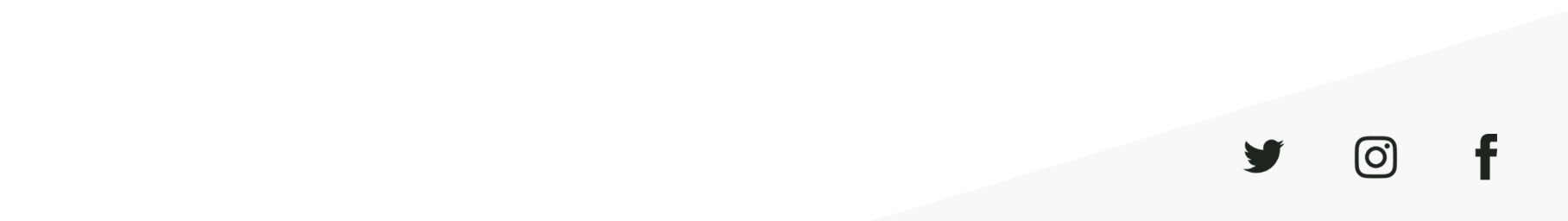 Welsh Golf Club of the Year Nomination FormIn a maximum of 1000, please outline below why your golf club should be considered for the award of Welsh Golf Club of the Year. All applications will be scored by Wales Golf against a criterion and we would encourage clubs to consider some of the following areas when applying:Demonstrate principles of good governanceDemonstrate the club’s commitment to sustainability Outline the club’s commitment to community engagement and junior golfShowcase any innovative ideas implemented at the clubPlease write your nomination below and attached any media content at the end or email directly to theo.baker@walesgolf.org Please confirm you are happy to receive updates and reminders about the Wales Golf Awards - Yes/NoPlease confirm that the information you are providing is accurate and true. If we have reason to believe information provided is untrue, we reserve the right to remove the submission from the competition - YesClub Name Name EmailTelRole at ClubMALEActual+/- previous year e.g. +34PlayingCountry & OverseasJunior (Under 18)Non-Playing (House)CorporateFEMALEActual+/- previous year e.g. +34PlayingCountry & OverseasJunior (Under 18)Non-Playing (House)